Внеочередное заседание                                                                       27 созыва   КАРАР                                                                                                                   РЕШЕНИЕО внесении изменений в решение Совета сельского поселения Кушманаковский сельсовет № 144 от 07.07.2014 года «Об утверждении проекта правила землепользования и застройки (ПЗЗ) сельского поселения Кушманаковский сельсовет муниципального района Бураевский район Республики Башкортостан»        На основании протеста Прокуратуры Бураевского района  № 27-2016 от 15.09.2016 года Совет сельского поселения Кушманаковский сельсовет муниципального района Бураевский район Республики Башкортостан решил:      1.   Внести   изменения в решение Совета сельского поселения  Кушманаковский сельсовет № 144 от 07.07.2014 года «Об утверждении проекта правила землепользования и застройки (ПЗЗ) сельского поселения Кушманаковский сельсовет муниципального района Бураевский район Республики Башкортостан»:	-в пунктах 3,4 части 10.4 главы 10 Раздела 1 Правил, а также в пункте 4  части 10.6 главы 10 Раздела 1 Правил  исключить перечень документов предусмотренных для предоставления заявителями документов, находящихся в распоряжении органов, представляющих муниципальные услуги:  - правоустанавливающие документы на земельный участок;  - градостроительный план земельного участка;  - разрешение на отклонение от предельных параметров разрешенного строительства, реконструкции (в случае, если застройщику было представлено такое разрешение в соответствии со статьей 40 Градостроительного кодекса РФ);  - разрешение на строительство.	-в пункте 6 части 10.6 главы 10 Раздела 1 Правил  исключить абзац:- отсутствие документов, указанных в части 4 настоящего 10.6 настоящих Правил;      2. Контроль за исполнением настоящего решения возложить на постоянные комиссии Совета сельского поселения.        3. Решение обнародовать на информационном стенде администрации сельского поселения Кушманаковский сельсовет муниципального района Бураевский район Республики Башкортостан после его принятия и подписания в установленном порядке.Глава сельского поселения Кушманаковский сельсоветмуниципального района Бураевский район Республики Башкортостан    	                                               А.Д.Каюмовд. Кушманаково09 декабря 2016 года  № 58                   БАШКОРТОСТАН РЕСПУБЛИКАҺЫ               БОРАЙ РАЙОНЫ МУНИЦИПАЛЬ РАЙОНЫНЫҢ КУШМАНАК АУЫЛ СОВЕТЫ АУЫЛ БИЛӘМӘҺЕ СОВЕТЫ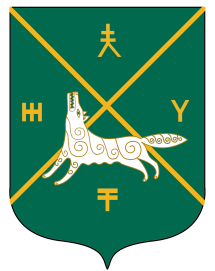 СОВЕТ СЕЛЬСКОГО  ПОСЕЛЕНИЯКУШМАНАКОВСКИЙ  СЕЛЬСОВЕТ   МУНИЦИПАЛЬНОГО РАЙОНА БУРАЕВСКИЙ  РАЙОН        РЕСПУБЛИКИ  БАШКОРТОСТАН